Tomarata School Board of Trustees Minutes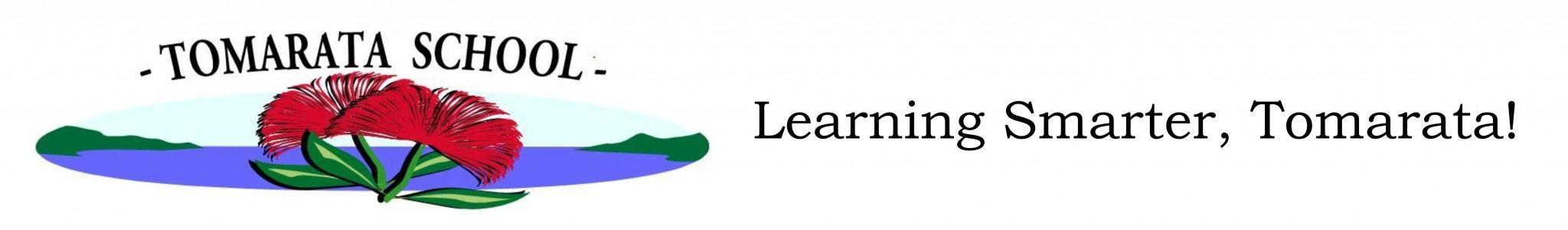 Date 29th April 2020			Location: meeting held via ZoomAttendance: Cherylene Neels, Sheila Russell, Betsy Tipping, Jason Kerrisk, Jeanette Mabin,          Chris Rhodes, Joanne Tischik (Staff Rep), Kerry Dean (Leading Edge Services) left meeting 19.44, Sue Sinclair (minutes secretary)Apologies: nilMeeting opened 19.06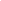 WelcomeMinutes of the previous minutes Minutes of the meetings held on 18th March, In Committee 18th March and 24th March be approved and adopted as a true and correct recordChris/ JasonCarried001/April 20Matters ArisingNilDeclarations of InterestNilCorrespondenceNo correspondence receivedDecisions and DiscussionsKerry Dean, Leading Edge Finances - Introduction.  Kerry explained the Commentary to the Financial Report, also  minor changes made to the 2020 Budget. It was agreed that there would be a Finance meeting prior to each monthly Board meeting. Covid19 update: No families registered for attendance during Level 3. Cherylene has worked through the Level 3 action plan just in case students do attend in the near future. Online learning is going well, as is Seesaw and Google Classroom for Years 7 and 8. There is some concern that some students have not received needed devices from the Ministry, Cherylene is chasing this up. All Ministry requirements are being fulfilled, and staff are kept fully informed. Digital Technologies: Janet Ashe has shared her Digital Learning report to the Board online. The Digital Policy is being worked on currently. Cherylene discussed her beginning expectations of staff in the classrooms going forward, as well as seeking outside input. Our Local Curriculum: This document has been put together by Cherylene, which references local areas such as the bush block, lake, etc. Board minutes Secretary Role: Sue Sinclair agreed to take this position on, again.Growth as a Board: Training is going to be available online, to come more in Level 1. Discussion on support, constructive criticism, and developing  a culture of trust and respect. It was agreed that the major focus is the students - they are pivotal to the success of the school. Also discussion on consistency and roles. The Board will work towards a growth statement “looks like, sounds like”, with indicators.Principals ReportAttached. No questions. Cherylene/ Betsy Carried002/April 20Finance ReportThe March 2020 Financial report was approved. Chris / CheryleneCarried003/April 20Property ReportSome items now moved to Spring, due to the lockdown. Reflections Treatment Systems have met with Alan, but paperwork is on hold until out of Level 3 lockdown. Jason has received some information from Griffiths regarding the new surfacing for the tennis courts. He will do an online approval poll when this is ready.   Policy ReviewsPolicies 2.1, 2.2, 1.3 Betsy / JeanetteCarried004/April 20Child Protection and Digital Technology policies are being worked on at present. Meeting closed  8.38pm Date of Next meeting Signed as a true and correct record of proceedings_______________					_______________Sheila RussellChair, Tomarata School Board of Trustees		Date